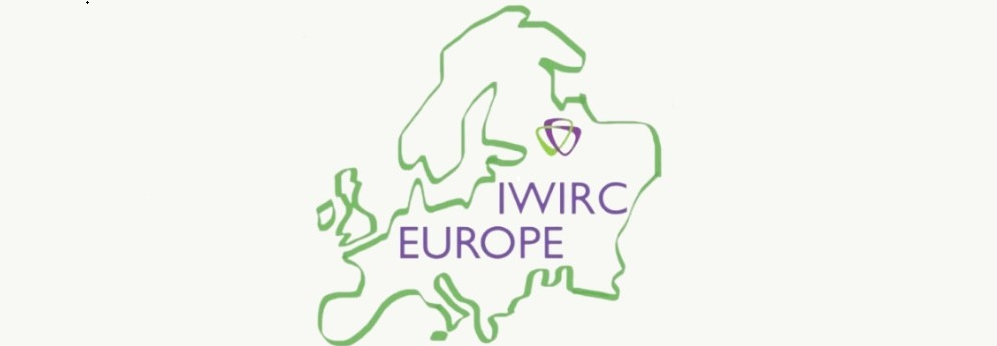 PRESS RELEASE – RE-LAUNCH OF IWIRC EUROPEWe are delighted to announce the recent re-launch of IWIRC’s European Network! With the increasing volume of restructuring and insolvency cases, particularly with a cross-border element, it is more important than ever that European practitioners can connect and collaborate.  IWIRC Europe is dedicated to promoting and connecting women in the restructuring and insolvency practise in Europe through educational programmes, conferences and networking events. We have so much planned to allow IWIRC Europe’s members to continue to inspire, inform and connect. We are extremely excited to announce that our first event, among a series of events, will be a joint event with IWIRC London held virtually on 29 April 2021, and will focus on cross-border recognition. We have established a European Steering Committee led by co-chairs Jo Hewitt (London) and Rita Gismondi (Italy) with other practitioners from Spain (Manuela Serrano Sánchez and Beatriz Arnaldes Martínez), Switzerland (Antonia Mottironi), Germany (Nicole Stephan), Ireland (Gemma Freeman and Philippa Pierse) and the UK (Alison Goldthorp, Jennifer Maughan, Natalie Todd and Jenny Davidson). In addition to planning the 2021 series of events, the Steering Committee’s initial tasks will be attracting new members and growing the European chapter with three new local European networks in the pipeline for 2021. We will also be focused on providing our members with a European platform and ensuring our members have practical opportunities for professional and personal development including networking with contacts across Europe (and beyond) and leadership opportunities.For details on membership, upcoming events and how to get involved please contact IWIRCEurope@gmail.com or on Linkedin @IWIRCEurope.Speaking in relation to the re-launch, IWIRC International stated: “We are excited about the relaunch of the IWIRC Europe Network. With the support of our existing London Network and our proposed new networks coming soon, IWIRC’s presence across Europe has expanded to provide its members an even more robust opportunity to participate and connect at a critical time when insolvency and restructuring matters are expected to increase worldwide.”   15 April 2021